КАРАР                                                               ПОСТАНОВЛЕНИЕ     «13 » январь    2021г.                 № 01/1                         « 13  »января  2021г.Об отмене постановления Административного регламента предоставления муниципальной услуги "Предоставление в установленном порядке жилых помещений муниципального жилищного фонда по договорам социального найма" в администрации сельского поселения Кельтеевский сельсовет муниципального района Калтасинский район Республики Башкортостан.В связи с исключением из типового перечня муниципальных услуг, постановляю: 1.Отменить постановление №12 от 20.02.2020 года Административного регламента предоставления муниципальной услуги "Предоставление в установленном порядке жилых помещений муниципального жилищного фонда по договорам социального найма" в администрации сельского поселения Кельтеевский сельсовет муниципального района Калтасинский район Республики Башкортостан.2.Настоящее постановление обнародовать на доске объявлений в здании администрации сельского поселения Кельтеевский сельсовет по адресу: д.Большой Кельтей, ул.Колхозная, д.13 и на официальном сайте в сети интернет http://keltey.ru3.Контроль над исполнением данного постановления оставляю за собой.Глава сельского поселения                                                         У.Е.БатыршинаБАШКОРТОСТАН РЕСПУБЛИКАҺЫКАЛТАСЫ РАЙОНЫМУНИЦИПАЛЬ РАЙОНЫНЫНКӘЛТӘЙАУЫЛСОВЕТЫ АУЫЛБИЛӘМӘҺӘ ХАКИМИӘТЕ452857, Ҡәлтәйауылы, Колхоз урамы, 13Тел. 4-63-24, факс 4-63-74АДМИНИСТРАЦИЯ СЕЛЬСКОГО ПОСЕЛЕНИЯКЕЛЬТЕЕВСКИЙ СЕЛЬСОВЕТМУНИЦИПАЛЬНОГО РАЙОНА КАЛТАСИНСКИЙ РАЙОНРЕСПУБЛИКИ БАШКОРТОСТАН452857, д.Большой Кельтей, ул. Колхозная, 13Тел. 4-63-24. факс 4-63-74e-mail: keltey2@mail.ru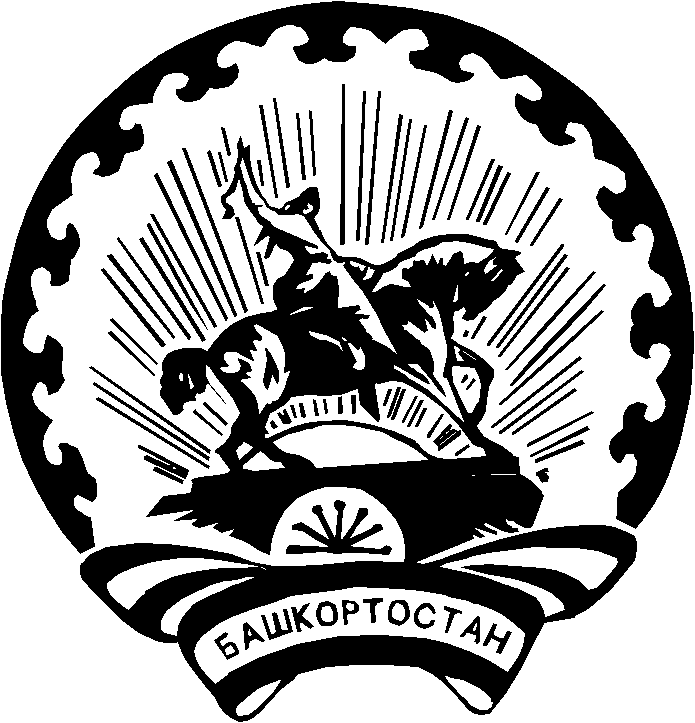 